АДМИНИСТРАЦИЯГАЛИЧСКОГО МУНИЦИПАЛЬНОГО  РАЙОНАКОСТРОМСКОЙ ОБЛАСТИП О С Т А Н О В Л Е Н И Еот   « 28 »   января  2019 года     №  21г. ГаличО внесении изменений в постановление администрации Галичского муниципального района Костромской области от 06 февраля 2014 года № 42В связи с кадровыми изменениями, произошедшими в составе Единой комиссии по определению поставщиков (подрядчиков, исполнителей) при осуществлении закупок товаров, работ, услуг для обеспечения муниципальных нужд, нужд муниципальных заказчиков  Галичского муниципального района Костромской области,ПОСТАНОВЛЯЮ:1. Внести в постановление администрации Галичского муниципального района Костромской области от 06 февраля 2014 года № 42 «О создании Единой комиссии по определению поставщиков (подрядчиков, исполнителей) при осуществлении закупок товаров, работ, услуг для обеспечения муниципальных нужд, нужд муниципальных заказчиков Галичского муниципального района Костромской области» (в редакции постановлений от 25 февраля 2015 года № 46, от 06 мая 2016 года №84, от 05 октября 2017 года №241, от 08 октября 2018 года №269) в Приложение №2  следующие изменения:- слова «Хаткевич Ирина Николаевна – заведующий отделом по экономике и экономическим реформам администрации муниципального района» заменить на «Титова Светлана Михайловна – заведующий отделом по экономике, природным ресурсам и охране труда» 2. Контроль  исполнения настоящего постановления возложить на  первого заместителя главы администрации муниципального района Фоменко В.А.  3. Настоящее постановление вступает в силу со дня его официального опубликования. Глава муниципального района                                                                                                                                                               А.Н. Потехин                                                                                    АДМИНИСТРАЦИЯГАЛИЧСКОГО МУНИЦИПАЛЬНОГО  РАЙОНАКОСТРОМСКОЙ ОБЛАСТИП О С Т А Н О В Л Е Н И Еот   « 31 »  января  2019 года  № 24г. Галич	В целях приведения нормативного правового акта в соответствие  с действующим законодательством,ПОСТАНОВЛЯЮ:Внести изменение в Положение о секторе по внутреннему муниципальному финансовому контролю администрации Галичского муниципального района Костромской области, утвержденное  постановлением администрации Галичского муниципального района от 07 февраля 2014 года № 50/1 «Об утверждении Положения и структуры сектора по внутреннему муниципальному финансовому контролю администрации муниципального района» (в редакции постановления от 11 августа 2014 года №244, от 16 июня 2016г №116/1, от 22 октября 2018г №293) следующее изменение:Главу 3. «Функции сектора» дополнить  пунктом 31б в следующей редакции: «31б. Осуществляет контроль в сфере закупок в сельских поселениях Галичского муниципального района».2. Настоящее постановление вступает в силу со дня его подписания и подлежит официальному опубликовнию. Главамуниципального района                                                                                                                                                      А.Н. ПотехинАДМИНИСТРАЦИЯГАЛИЧСКОГО МУНИЦИПАЛЬНОГО  РАЙОНАКОСТРОМСКОЙ ОБЛАСТИП О С Т А Н О В Л Е Н И Еот   « 4 »    февраля  2019 года     № 28г. ГаличОб утверждении перечня мероприятий Галичского муниципального района по созданию в общеобразовательных организациях, расположенных в сельской местности, условий для занятий физической культурой и спортомВ соответствии с Правилами предоставления и распределения субсидий из Федерального бюджета бюджетам субъектов Российской Федерации на создание в общеобразовательных организациях, расположенных в сельской местности, условий для занятия физической культурой и спортом в рамках государственной программы Российской Федерации «Развитие образования» на 2013-2020 годы, утверждённой постановлением Правительства Российской Федерации от 26 декабря 2017 года № 1642 «Об утверждении государственной программы Российской Федерации «Развитие образования», распоряжением администрации Костромской области  от 12 ноября 2018 года № 220-ра «Об утверждении перечня мероприятий Костромской области по созданию в общеобразовательных организациях, расположенных в сельской местности, условий для занятия физической культурой и спортом»        ПОСТАНОВЛЯЮ:Утвердить перечень мероприятий Галичского муниципального  района по созданию в образовательных организациях, расположенных в сельской местности, условий для занятий физической культурой и спортом (прилагается).Признать утратившим силу постановление администрации Галичского муниципального района от 27 декабря 2017 года №359 «Об утверждении перечня мероприятий Галичского муниципального района по созданию в общеобразовательных организациях, расположенных в сельской местности, условий для занятия физической культурой и спортом».                                    3. Настоящее постановление вступает в силу со дня подписания и подлежит официальному опубликованию.Главамуниципального района                                                                                                                                              А.Н. ПотехинПриложениеУТВЕРЖДЕНпостановлением администрации Галичского муниципального района от « 4 » февраля  2019 г. № 28ПЕРЕЧЕНЬ МЕРОПРИЯТИЙпо созданию в общеобразовательных организациях,расположенных в сельской местности, условий для занятия физической культурой и спортом. 1.   Информация о сложившихся в Галичском муниципальном районе условиях для занятия физической культурой и спортом в общеобразовательных организациях, расположенных в сельской местности.В Галичском районе реализация мероприятий «Стратегии развития физической культуры и спорта в Российской Федерации на период до 2020 года, утвержденный распоряжением Правительства РФ от 07.08.2009 г № 1101-р. Составляющими ресурсного обеспечения физического воспитания в муниципальных образовательных организациях Галичского района являются: кадровое обеспечение; материально-техническое обеспечение; нормативно- правовое обеспечение; программно-методическое, научно-методическое и дидактическое обеспечение; финансово-экономическое обеспечение; спортивно- массовые мероприятия; мотивационные аспекты педагогической деятельности.Образовательный процесс по физической культуре в образовательных организациях Галичского района, в образовательных организациях расположенных в сельской местности, осуществляют 9 педагогов физкультурно- спортивного профиля. Распределение педагогов физкультурно- спортивного профиля, осуществляющих деятельность в образовательных организациях Галичского района следующие:по образованию: имеют высшее специальное образование 4 педагога(44 %); средне- профессиональное образование 5 педагогов (56%);по стажу: от 2-5 лет 1 педагог (11%); 20и более лет- 8 педагогов (89%); по квалификации : имеют высшую квалификационную категорию 3 педагога (33%); 1 квалификационную категорию-4 педагога (44%); по возрасту : моложе 25 лет- 1 педагог (11 %); 35 лет и старше- 8 педагогов (88 %).Спортивная материально- техническая база муниципальных образовательных организаций Галичского района в целом позволяет создать необходимые условия для качественного обучения. Всего в системе образования Галичского района насчитывается 9 спортивных сооружений, единовременная пропуская способность которых 340 чел., в.т.ч.: 9 типовых спортивных залов образовательных организаций, единовременно пропускная способность- 340 чел., 9 футбольных полей, единовременная пропускная способность- 420 чел. В последние годы большое внимание уделяется модернизации спортивной материально- технической базы образовательных организаций. В настоящее время образовательные организации района оснащены спортивным инвентарём и оборудованием на 95 % от положенных норм обеспеченности. Около 70% образовательных организаций полностью оснащены инвентарем и оборудованием для обучения спортивным играм (волейбольные стойки, баскетбольные фермы, футбольные ворота, мячи для игры в волейбол, баскетбол, футбол и гандбол), около 80 % гимнастическим оборудованием (параллельные брусья, разновысотные брусья, гимнастический конь, козел, подкидные мостики, стандартные перекладины и прочие оборудования для освоения базового раздела учебной программы «гимнастика»). Недостаточное оснащение отмечается и для освоения раздела учебной программы «Легкая атлетика». Кроме мест проведения занятий: беговые дорожки, секторы для прыжков в длину и высоту, секторы для метания, соответствующие техническим требованиях и нормативам безопасности, необходим инвентарь- мечи для метания, гранаты от 350-700 грамм, беговые барьеры, мишени для метания в цель и многое другое, которые имеются в недостаточном количестве.В 2018 году доля обучающихся, которым созданы современные условия для занятий физической культурой и спортом, в т.ч. обеспечена возможность пользоваться современным спортивным оборудованием составляет 70 %.Программно- методическое, научно- методическое и дидактическое обеспечение осуществляется через исследовательскую и опытно- экспертную деятельность, обеспечение организаций образования научно- методическими рекомендациями, а также руководство деятельностью экспериментальных образовательных организаций и площадок. Оно включает помощь работникам системы образования в подготовке и опубликовании своих собственных методических разработок и материалов, в обобщении опыта их деятельности по проблемам физической культуры и спорта. Осуществляется работа по разработке и написанию примерных учебных программ, инструктивно- методических рекомендаций, подготовке и распространению авторских инновационных методик на CD и DVD. Спортивно- массовая деятельность является неотъемлемой частью физического воспитания в образовании и решает ряд задач, в числе которых:привлечение максимального количества учащихся к регулярным занятиям физической культурой и спортом;повышение уровня физической подготовленности и спортивного мастерства;укрепление здоровья и пропаганда здорового образа жизни среди обучающихся и воспитанников;успешная социализация и адаптация обучающихся с ограниченными возможностями здоровья, детей-инвалидов.В целях сохранения и укрепления здоровья детей, подростков и учащейся молодежи, формирования устойчивого интереса к занятиям физической культурой и спортом в системе образования Костромской области проводятся спортивно-массовые мероприятия для различных возрастных групп, типов и видов учреждений, в том числе зимняя и летняя спартакиады обучающихся образовательных организаций Галичского района.В школьном и муниципальном этапе соревнований приняли участие 98 % обучающихся.В Галичском районе организовано участие обучающихся во Всероссийских спортивных соревнованиях школьников "Президентские состязания" и во Всероссийских спортивных играх школьников "Президентские спортивные игры".Популярность Всероссийских спортивных соревнований школьников и Всероссийских спортивных игр школьников среди обучающихся образовательных организаций Галичского района отражается в положительной динамике их участия в соревнованиях с 2012 по 2018 годы.В школьном этапе Всероссийских спортивных соревнований школьников "Президентские состязания" принимали участие 100 % школьников.Занятия физкультурой и спортом в спортивных секциях и кружках в системе образования Галичского района охватывают 14 видов спорта (около 26 секций и кружков, более 556 человек). Базовые виды спорта, входящие в образовательную программу учебного предмета "Физическая культура" для образовательных учреждений (баскетбол, волейбол, легкая атлетика), получают дальнейшее развитие во внеурочной деятельности: баскетболом занимается более 284 человека (2014 - 2015 учебный год - 257 человек, 2015 - 2016 учебный год - 262 человека); волейболом - около 324 человека (285 и 292 человека соответственно); легкой атлетикой - около 175 человек (156 и 162 человека соответственно).Для развития физкультуры и спорта в образовательных организациях, поддержания интереса к занятиям физическими упражнениями и спортом среди детей, отделом образования администрации Галичского муниципального района предпринят ряд шагов, в том числе:-реализуются мероприятия программы по использованию в государственных и муниципальных образовательных организациях образовательных материалов олимпийской тематики "Сочи 2014" (в мероприятиях принимают участие около 95% обучающихся);-инициировано создание 2 школьных спортивных клубов.В рамках реализации мероприятий по созданию в общеобразовательных организациях Галичского района, расположенных в сельской местности, условий для занятия физической культурой и спортом в 2016 году выполнен ремонт спортивных залов -1 организации, оснащены спортивным инвентарем и оборудованием -1 организация, увеличено количество школьных спортивных клубов -1 организации, увеличена доля учащихся, занимающихся физической культурой и спортом во внеурочное время, по начальному общему образованию на 20%, по основному общему образованию - на 20%, по среднему общему образованию - на 20%.В рамках реализации мероприятий по созданию в общеобразовательных организациях Костромской области, расположенных в сельской местности, условий для занятия физической культурой и спортом в 2017 году выполнен ремонт спортивных залов - 2 организации, увеличено количество школьных спортивных клубов - 1 организации, увеличена доля учащихся, занимающихся физической культурой и спортом во внеурочное время, по начальному общему образованию на 14,5%, по основному общему образованию - на 17%.В рамках реализации мероприятий по созданию в общеобразовательных организациях Галичского района, расположенных в сельской местности, условий для занятия физической культурой и спортом в 2018 году будет выполнен ремонт спортивных залов в 2 организациях, увеличено количество школьных спортивных клубов в 2 организациях, увеличена доля учащихся, занимающихся физической культурой и спортом во внеурочное время, по начальному общему образованию на 12%, по основному общему образованию - на 8%, по среднему общему образованию - на 9%.        1.1.Сведения о численности обучающихся, занимающихся физической культурой и спортом в общеобразовательных организациях, расположенных в сельской местности.   1.2.Сведения о состоянии физкультурно-спортивной инфраструктуры общеобразовательных организаций,  расположенных        на территории субъекта Российской Федерации.В 2016 году в  МОУ Лопаревской СОШ , МОУ Берёзовской СОШ проведены ремонты спортивных залов: произведён ремонт полов с покрытием их спортивным линолеумом, косметический  ремонт стен, установка стеновых протекторов, установка светильников, замена окон на пластиковые, замена дверей. В МОУ Лопаревской СОШ, МОУ Берёзовской СОШ в  вечернее время спортивные залы используются для занятий спотом молодёжи и взрослого населения в количестве 30 человек баскетболом. Увеличилось на 10 % количество детей, занимающихся физической культурой во внеурочное время.2.Реализация мероприятий по созданию в общеобразовательных организациях, расположенных в сельской местности, условий для занятия физической культурой и спортом в 2017 году.В 2017 году в  МОУ Степановской СОШ с общим количеством 101 учащийся и  МОУ Россоловской ООШ с общим количеством 74 учащихся был  проведен  ремонт спортивных залов: ремонт полов с покрытием их спортивным линолеумом, косметический  ремонт стен, установка стеновых протекторов, установка светильников, замена окон на пластиковые, замена дверей. Школы расположены в пригороде города Галича. В МОУ Прониской СОШ с общим количеством учащихся 40 человек произведено перепрофилирование кабинетов здания школы под спортивный зал. Здание спортивного зала деревянное, находящееся в 500 метрах от здания школы, что составляет большие неудобства для детей. В 2018 году в  МОУ Красильниковской ООШ с общим количеством 16 учащихся и  МОУ Курьяновской ООШ с общим количеством 22 учащихся был проведен  ремонт спортивных залов: ремонт полов с покрытием их спортивным линолеумом, косметический  ремонт стен, установка стеновых протекторов, установка светильников, замена окон на пластиковые, замена дверей. Школы расположены в пригороде города Галича. Изменение инфраструктуры спортивных залов приведёт  к увеличению детей, занимающихся физической культурой и спортом, на  10% и увеличению молодёжи и взрослого населения на 50 человек. В этих населённых пунктах будут проводиться секции для детей и молодёжи, где они смогут заниматься разными видами спорта, а также использовать тренажёрные залы для развития физической культуры и спорта.2.1. Показатели результативности использования субсидии:АДМИНИСТРАЦИЯГАЛИЧСКОГО МУНИЦИПАЛЬНОГО РАЙОНАКОСТРОМСКОЙ ОБЛАСТИП О С Т А Н О В Л Е Н И Еот « 08 » февраля 2019 года № 30г. ГаличОб определении на территории Галичского муниципального района Костромской области границ прилегающих территорий к некоторым организациям и объектам, на которых не допускается розничная продажа алкогольной продукцииВ соответствии с Федеральным законом от 3 июля  2016 года № 261-ФЗ «О внесении изменений в Федеральный закон № 171-ФЗ «О государственном регулировании производства и оборота этилового спирта, алкогольной продукции и об ограничении потребления (распития) алкогольной продукции», постановлением Правительства Российской Федерации от        27 декабря 2012 года № 1425 «Об определении органами  государственной власти субъектов Российской Федерации мест массового скопления граждан и мест нахождения источников повышенной опасности, в которых не допускается розничная продажа алкогольной продукции, а также определение органами местного самоуправления  границ прилегающих к некоторым организациям и объектам территорий, на которых не допускается розничная продажа алкогольной продукции»ПОСТАНОВЛЯЮ:Определить на территории Галичского муниципального района Костромской области следующие места и прилегающие территории, на которых не допускается розничная продажа алкогольной продукции, в том числе при оказании услуг общественного питания и утвердить схемы границ прилегающих территорий, на которых не допускается розничная продажа алкогольной продукции в границах: - 30 метров от муниципального общеобразовательного учреждения Лопаревская средняя общеобразовательная школа Галичского муниципального района Костромской области (приложение 1);- 30 метров от муниципального общеобразовательного учреждения Берёзовская средняя общеобразовательная школа Галичского муниципального района Костромской области (приложение 2);- 30 метров от муниципального общеобразовательного учреждения Пронинская средняя общеобразовательная школа Галичского муниципального района Костромской области (приложение 3);- 30 метров от муниципального общеобразовательного учреждения Ореховская средняя общеобразовательная школа Галичского муниципального района Костромской области (приложение 4); - 30 метров от муниципального общеобразовательного учреждения Россоловская средняя общеобразовательная школа Галичского муниципального района Костромской области (приложение 5);- 30 метров от муниципального общеобразовательного учреждения Степановская средняя общеобразовательная школа имени Н.К.Иванова Галичского муниципального района Костромской области (приложение 6);- 30 метров от муниципального общеобразовательного учреждения Красильниковская основная общеобразовательная школа Галичского муниципального района Костромской области (приложение 7);- 30 метров от муниципального общеобразовательного учреждения Чёлсменская основная общеобразовательная школа Галичского муниципального района Костромской области (приложение 8);- 30 метров от муниципального общеобразовательного учреждения Курьяновская основная общеобразовательная школа Галичского муниципального района Костромской области (приложение 9);- 30 метров от муниципального дошкольного образовательного учреждения Россоловский детский сад общеразвивающего вида  Галичского муниципального района Костромской области (приложение 10);- 30 метров от муниципального дошкольного образовательного учреждения Дмитриевский детский сад Галичского муниципального района Костромской области (приложение 11);- 30 метров от муниципального дошкольного образовательного учреждения Толтуновский детский сад Галичского муниципального района Костромской области (приложение № 12);- 30 метров от муниципального дошкольного образовательного учреждения Михайловский детский сад Галичского муниципального района Костромской области (приложение № 13);- 30 метров от муниципального дошкольного образовательного учреждения Чёлсменский детский сад Галичского муниципального района Костромской области (приложение № 14);- 30 метров от муниципального дошкольного образовательного учреждения Лопаревский детский сад Галичского муниципального района Костромской области (приложение № 15);- 30 метров от муниципального дошкольного образовательного учреждения Михайловский детский сад Галичского муниципального района Костромской области (приложение № 16);- 30 метров от молодежного центра «Истоки» - структурного подразделения муниципального казенного учреждения «Центр поддержки молодежных инициатив»  Галичского муниципального района Костромской области (приложение № 17);- 30 метров от молодежного центра «Начало» - структурного подразделения муниципального казенного учреждения «Центр поддержки молодежных инициатив»  Галичского муниципального района Костромской области (приложение № 18);- 30 метров от областного государственного казенного учреждения «Галичский социально – реабилитационный центр для несовершеннолетних» (приложение № 19);- 30 метров от филиала областного государственного бюджетного учреждения здравоохранения «Галичская окружная больница» - Пронинский фельдшерско-акушерский пункт (приложение 20);- 30 метров от филиала областного государственного бюджетного учреждения здравоохранения «Галичская окружная больница» - Ладыгинский  фельдшерско-акушерский пункт (приложение 21);- 30 метров от филиала областного государственного бюджетного учреждения здравоохранения «Галичская окружная больница» - Олешский  фельдшерско-акушерский пункт (приложение 22);- 30 метров от филиала областного государственного бюджетного учреждения здравоохранения «Галичская окружная больница» - Иваньковский  фельдшерско-акушерский пункт (приложение 23);- 30 метров от филиала областного государственного бюджетного учреждения здравоохранения «Галичская окружная больница» - Берёзовский фельдшерско-акушерский пункт (приложение 24);- 30 метров от филиала областного государственного бюджетного учреждения здравоохранения «Галичская окружная больница» - Муравьищенский  фельдшерско-акушерский пункт (приложение 25);- 30 метров от филиала областного государственного бюджетного учреждения здравоохранения «Галичская окружная больница» - Мелёшинский  фельдшерско-акушерский пункт (приложение 26);- 30 метров от филиала областного государственного бюджетного учреждения здравоохранения «Галичская окружная больница» - Чёлсменский  фельдшерско-акушерский пункт (приложение 27);- 30 метров от филиала областного государственного бюджетного учреждения здравоохранения «Галичская окружная больница» - Толтуновский  фельдшерско-акушерский пункт (приложение 28);- 30 метров от филиала областного государственного бюджетного учреждения здравоохранения «Галичская окружная больница» - Митинский  фельдшерско-акушерский пункт (приложение 29);- 30 метров от филиала областного государственного бюджетного учреждения здравоохранения «Галичская окружная больница» - Унорожский  фельдшерско-акушерский пункт (приложение 30);- 30 метров от филиала областного государственного бюджетного учреждения здравоохранения «Галичская окружная больница» - Степановский  фельдшерско-акушерский пункт (приложение 31);- 30 метров от филиала областного государственного бюджетного учреждения здравоохранения «Галичская окружная больница» - Углевский  фельдшерско-акушерский пункт (приложение 32);- 30 метров от филиала областного государственного бюджетного учреждения здравоохранения «Галичская окружная больница» - Красильниковский  фельдшерско-акушерский пункт (приложение 33);- 30 метров от филиала областного государственного бюджетного учреждения здравоохранения «Галичская окружная больница» - Россоловский  фельдшерско-акушерский пункт (приложение 34);- 30 метров от филиала областного государственного бюджетного учреждения здравоохранения «Галичская окружная больница» - Аксёновский  фельдшерско-акушерский пункт (приложение 35);- 30 метров от филиала областного государственного бюджетного учреждения здравоохранения «Галичская окружная больница» - Дмитриевский  фельдшерско-акушерский пункт (приложение 36);- 30 метров от филиала областного государственного бюджетного учреждения здравоохранения «Галичская окружная больница» - Курьяновский  фельдшерско-акушерский пункт (приложение 37);- 30 метров от филиала областного государственного бюджетного учреждения здравоохранения «Галичская окружная больница» - Нагатинский  фельдшерско-акушерский пункт (приложение 38);- 30 метров от филиала областного государственного бюджетного учреждения здравоохранения «Галичская окружная больница» - Кабановский  фельдшерско-акушерский пункт (приложение 39);- 30 метров от филиала областного государственного бюджетного учреждения здравоохранения «Галичская окружная больница» - Костомский  фельдшерско-акушерский пункт (приложение 40);- 30 метров от филиала областного государственного бюджетного учреждения здравоохранения «Галичская окружная больница» - Михайловский  фельдшерско-акушерский пункт (приложение 41);- 30 метров от филиала областного государственного бюджетного учреждения здравоохранения «Галичская окружная больница» - Лопаревская амбулатория  (приложение 42);- 30 метров от филиала областного государственного бюджетного учреждения здравоохранения «Галичская окружная больница» - Ореховский  фельдшерско-акушерский пункт (приложение 43).2. Определить, что расчет расстояний прилегающих территорий производится по пешеходной зоне, а именно по тротуарам или пешеходным дорожкам (при их отсутствии - по обочинам, краям проезжей части), а при пересечении пешеходной зоны с проезжей частью - по ближайшему пешеходному переходу от входа для посетителей в здание (строение, сооружение), в котором расположены организации,  указанные в пункте 1 настоящего Постановления, до входа для посетителей в стационарный торговый объект или объект общественного питания, где осуществляется розничная продажа алкогольной продукции.3. Признать утратившим силу постановление администрации Галичского муниципального района от 30 марта 2017 года № 74 «Об определении на территории Галичского муниципального района границ прилегающих территорий к некоторым организациям и объектам, на которых не допускается розничная продажа алкогольной продукции».4. Настоящее постановление вступает в силу с момента   опубликования.Глава муниципального района		                  	                                                                                                          А.Н. ПотехинАДМИНИСТРАЦИЯ  ГАЛИЧСКОГО МУНИЦИПАЛЬНОГО  РАЙОНА КОСТРОМСКОЙ ОБЛАСТИП О С Т А Н О В Л Е Н И Еот   «11 »   февраля  2019 года     №31 г. ГаличО внесении изменений в Положение об оплате труда работников муниципальных образовательных организаций                                     Галичского муниципального района Костромской области                     В соответствии с постановлением администрации Костромской области от 29 ноября 2012 года № 509-а «О мероприятиях по реализации в Костромской области Указа Президента Российской Федерации от 07.05.2012 № 597», распоряжением администрации Костромской области от 30 апреля 2013 года № 103-ра «О мерах по поэтапному совершенствованию системы оплаты труда в государственных и муниципальных учреждениях Костромской области на 2013 – 2018 годы» ПОСТАНОВЛЯЮ:1. Внести в Положение об оплате труда работников муниципальных образовательных организаций Галичского муниципального района Костромской области,  утверждённое постановлением администрации Галичского муниципального района Костромской области                                                          от 3 декабря 2018 года №347, следующие изменения:1) профессиональную квалификационную группу должностей педагогических работников в размерах базовых окладов (базовых должностных окладов), базовых ставок заработной платы и коэффициентах по занимаемой должности по профессиональным квалификационным группам и квалификационным уровням работников муниципальных образовательных организаций Галичского муниципального района Костромской области (приложение № 1 к Положению) изложить в следующей редакции:«»;2) в подпункте 5 пункта 2 примечания к перечню выплат компенсационного характера работникам муниципальных образовательных организаций Галичского муниципального района Костромской области (приложение № 2 к Положению):абзац второй после слова «педагогических» дополнить словами «и иных»;в абзаце третьем слово «педагогической» исключить;3) абзац второй пункта 5 примечания к перечню выплат стимулирующего характера работникам муниципальных образовательных организаций Галичского муниципального района Костромской области (приложение № 3 к Положению) изложить в следующей редакции:«коэффициент за квалификационную категорию (Кк) устанавливается педагогическим и медицинским работникам муниципальных образовательных организаций за наличие квалификационной категории, установленной по результатам аттестации».2. Настоящее постановление вступает в силу со дня его официального опубликования и распространяет свое действие на правоотношения, возникшие с 1 января 2019 года.Глава              муниципального района                                                                                                                                                                                         А.Н. ПотехинАДМИНИСТРАЦИЯГАЛИЧСКОГО МУНИЦИПАЛЬНОГО РАЙОНА       КОСТРОМСКОЙ ОБЛАСТИР А С П О Р Я Ж Е Н И Еот  «  13  »  февраля   2019 года   №   19-рг. ГаличО введении режима повышенной готовности на территории Галичского муниципального района Костромской областиВ соответствии с Федеральным законом от 21 декабря 1994 года № 68-ФЗ «О защите населения и территорий от чрезвычайных ситуаций природного и техногенного характера», постановлениями Правительства Российской Федерации от 30 декабря 2003 года № 794 «О единой государственной системе предупреждения и ликвидации чрезвычайных ситуаций», от 21 мая 2007 года № 304 «О классификации чрезвычайных ситуаций природного и техногенного характера»,  телеграммой губернатора Костромской области от 13 февраля 2019 года № СС-975/0,  в целях оперативного реагирования на чрезвычайные ситуации, связанные с прохождением циклона, сопровождающегося выпадением осадков в виде снега, мокрого снега и дождя, порывов ветра местами до 13 м/с на территории Галичского муниципального района Костромской области: 1.Ввести на территории  Галичского муниципального района Костромской области с 14.00 часов 13 февраля 2019 года до 17 часов 14 февраля 2019 года режим повышенной готовности для органов управления и сил районного звена территориальной подсистемы единой государственной системы предупреждения и ликвидации чрезвычайных ситуаций Костромской области (далее - ТП РСЧС).2. Рекомендовать  ПСЧ-43 ФГКУ «1-ОФПС по Костромской области»(Смирнов Д.С.), ОГБУЗ «Галичская окружная больница» (Забродин Н.А.), МО МВД России «Галичский» (Крусанов М.К.), поисково-спасательному подразделению «Поисково-спасательный отряд-4» город Галич ОГКУ «Служба спасения, ГО и ЧС»  (Шобанов М.К.),  ООО «Благоустройство города» (Хасиев Э.М.), Галичский район электрических сетей филиала «МРСК-Центра» «Костромаэнерго» (Нечаев Н.М.) обеспечивающим  выполнение мероприятий по предупреждению и ликвидации чрезвычайных ситуаций на территории   Галичского муниципального района, обеспечить готовность сил и средств  для предупреждения и ликвидации возможных последствий чрезвычайных ситуаций. Организовать круглосуточное дежурство из числа должностных лиц.3.Заместителю главы администрации Галичского муниципального района по социально – гуманитарному развитию Поваровой О.Ю. быть в готовности  к развёртыванию временных пунктов размещения населения. 	4.Первому заместителю главы администрации Галичского муниципального района В.А. Фоменко в случае осложнения  обстановки организовать круглосуточную работу оперативного штаба муниципального района.5. Рекомендовать главам сельских поселений Галичского муниципального района:- организовать круглосуточное дежурство из числа должностных лиц админситраций;- организовать наблюдение за изменением  обстановки на территории сельского поселения;- организовать проведение подворовых обходов с проведением инструктажей населения по соблюдению правил противопожарного режима, поведения;-   обеспечить своевременную расчистку дорог населенных пунктов от снега; - обеспечить своевременное оповещение населения об угрозе возникновения чрезвычайной ситуации;- обеспечить незамедлительное представление информации об осложнении паводковой обстановки КЧС и ОПБ Галичского муниципального района;6. Помощнику главы Галичского муниципального района по мобилизационной работе, ГО и ЧС Борисенко А.С. организовать информирование населения Галичского муниципального района о введении режима повышенной готовности на территории муниципального района, а также обеспечить информационное сопровождение проводимых мероприятий в период прохождения циклона.7. Контроль  исполнения настоящего распоряжения возложить на первого заместителя главы администрации Галичского муниципального района В.А. Фоменко.   9. Настоящее распоряжение вступает в силу со дня его     официального опубликования.Глава                                       муниципального района                                                                                                                                                                 А.Н. ПотехинИздается с июня 2007 годаИНФОРМАЦИОННЫЙ  БЮЛЛЕТЕНЬ________________________________________________________                                                                           Выходит ежемесячно БесплатноИНФОРМАЦИОННЫЙ  БЮЛЛЕТЕНЬ________________________________________________________                                                                           Выходит ежемесячно БесплатноУчредители: Собрание депутатов  Галичского муниципального района,                                Администрация  Галичского муниципального   районаУчредители: Собрание депутатов  Галичского муниципального района,                                Администрация  Галичского муниципального   района№8  (610)15.02.2019 годаСЕГОДНЯ   В  НОМЕРЕ:СЕГОДНЯ   В  НОМЕРЕ:Постановления администрации Галичского муниципального районаПостановления администрации Галичского муниципального районаПост. №21 от 28.01.2019 годаО внесении изменений в постановление администрации Галичского муниципального района Костромской области от 06 февраля 2014 года № 42Пост. №24 от 31.01.2019 годаО внесении изменения в Положение о секторе по внутреннему муниципальному финансовому контролюПост. №28 от 04.02.2019 годаОб утверждении перечня мероприятий Галичского муниципального района по созданию в общеобразовательных организациях, расположенных в сельской местности, условий для занятий физической культурой и спортомПост. №30 от 08.02.2019 годаОб определении на территории Галичского муниципального района Костромской области границ прилегающих территорий к некоторым организациям и объектам, на которых не допускается розничная продажа алкогольной продукцииПост. №31 от 11.02.2019 годаО внесении изменений в Положение об оплате труда работников муниципальных образовательных организаций                                     Галичского муниципального района Костромской области                     Распоряжение администрации Галичского муниципального районаРаспоряжение администрации Галичского муниципального районаРасп. №19-р от 13.02.2019 годаО введении режима повышенной готовности на территории Галичского муниципального района Костромской областиО внесении изменения в Положение о секторе по внутреннему муниципальному финансовому контролю Общая численность обучающихся по основным общеобразовательным программам в Галичском муниципальном районе на начало 2018/2019 учебного годаОбщая численность обучающихся по основным общеобразовательным программам в Галичском муниципальном районе на начало 2018/2019 учебного годаОбщая численность обучающихся по основным общеобразовательным программам в Галичском муниципальном районе на начало 2018/2019 учебного годаОбщая численность обучающихся по основным общеобразовательным программам в Галичском муниципальном районе на начало 2018/2019 учебного годаОбщая численность обучающихся по основным общеобразовательным программам в Галичском муниципальном районе на начало 2018/2019 учебного годаОбщая численность обучающихся по основным общеобразовательным программам в Галичском муниципальном районе на начало 2018/2019 учебного годаКоличество обучающихся, занимающихся физической культурой и спортом во внеурочное время(по каждому уровню общего образования), в общем количестве обучающихся, за исключением дошкольного образования на начало 2018/2019 учебного годаКоличество обучающихся, занимающихся физической культурой и спортом во внеурочное время(по каждому уровню общего образования), в общем количестве обучающихся, за исключением дошкольного образования на начало 2018/2019 учебного годаКоличество обучающихся, занимающихся физической культурой и спортом во внеурочное время(по каждому уровню общего образования), в общем количестве обучающихся, за исключением дошкольного образования на начало 2018/2019 учебного годаКоличество обучающихся, занимающихся физической культурой и спортом во внеурочное время(по каждому уровню общего образования), в общем количестве обучающихся, за исключением дошкольного образования на начало 2018/2019 учебного годаКоличество обучающихся, занимающихся физической культурой и спортом во внеурочное время(по каждому уровню общего образования), в общем количестве обучающихся, за исключением дошкольного образования на начало 2018/2019 учебного годаКоличество обучающихся, занимающихся физической культурой и спортом во внеурочное время(по каждому уровню общего образования), в общем количестве обучающихся, за исключением дошкольного образования на начало 2018/2019 учебного годаУровни общего образования, в городских поселенияхУровни общего образования, в городских поселенияхУровни общего образования, в городских поселенияхУровни общего образования, в сельской местностиУровни общего образования, в сельской местностиУровни общего образования, в сельской местностиУровни общего образования, в городских поселенияхУровни общего образования, в городских поселенияхУровни общего образования, в городских поселенияхУровни общего образования, в сельской местностиУровни общего образования, в сельской местностиУровни общего образования, в сельской местностиНачальноеОсновноеСреднееНачальноеОсновноеСреднееНачальноеОсновноеСреднееНачальноеОсновноеСреднее1.2.3.4.5.6.7.8.9.10.11.12.0002462884000023727534Общеобразовательные организацииИмеют потребность в модернизации спортивной инфраструктурыИмеют потребность в модернизации спортивной инфраструктурыИмеют потребность в модернизации спортивной инфраструктурыНе имеют потребность в модернизации спортивной инфраструктурыНе имеют потребность в модернизации спортивной инфраструктурыНе имеют потребность в модернизации спортивной инфраструктурыНе имеют потребность в модернизации спортивной инфраструктурыНе имеют потребность в модернизации спортивной инфраструктурыОбщее количество - _9_ед. 1 ед. 1 ед. 1 ед. 8 ед. 8 ед. 8 ед. 8 ед. 8 ед.Расположенные в сельской местностиСпортивные сооружения и места, оборудованные для проведения занятий физической культурой и спортомКоличество общеобразовательных организаций, имеющих спортсооружения и места, оборудованные для проведения занятийКоличество общеобразовательных организаций, имеющих спортсооружения и места, оборудованные для проведения занятийИз общего числа спортсооруженийИз общего числа спортсооруженийИз общего числа спортсооруженийСпортсооружения общеобразовательных организаций, расположенных в сельской местностиСпортсооружения общеобразовательных организаций, расположенных в сельской местностиСпортсооружения общеобразовательных организаций, расположенных в сельской местностиСпортивные сооружения и места, оборудованные для проведения занятий физической культурой и спортомВсегоВ том числе в сельской местностиТребуют ремонтаИз них находятся в аварийном состоянииСтроящиеся объекты в высокой степени строительной готовностиТребуют ремонтаИз них находятся вв аварийном состоянииСтроящиеся объекты в высокой степени строительной готовности134789101112Спортивные залы:99100100Открытые плоскостные спортивные сооружения (всего), из них:Футбольное поле00000000Баскетбольная площадка00000000Волейбольная площадка00000000Площадка для подвижных игр00000000Хоккейная или ледовая площадка00000000Тренажерная площадка00000000Спортивно-развивающая площадка00000000Иные спортивные игры00000000Лыжная трасса00000000Беговые дорожки00000000Сектор для прыжков в длину00000000Сектор для метания00000000Плавательные бассейны (всего), из них:0000000050-метровые0000000025-метровые00000000Иных размеров00000000№ п/пНаименование показателя результативности спортивные залы, ед.Плановое значение показателяСроки достижения планового значения показателя, (дата,месяц,2019 г.)Сроки достижения планового значения показателя, (дата,месяц,2019 г.)Объем бюджетных ассигнований, предусмотренный законом о бюджете субъекта Российской Федерации, тыс. рублей1.Количество общеобразовательных организаций, расположенных в сельской местности, в которых отремонтированы спортивные залы, ед.131 августа 2019 года31 августа 2019 года242 200,0 тыс. рублей2.Количество общеобразовательных организаций, расположенных в сельской местности, в которых имеющиеся аудитории перепрофилированы под спортивные залы для занятий физической культурой и спортом, ед.3.Увеличение доли обучающихся, занимающихся физической культурой и спортом во внеурочное время (по каждому уровню общего образования), в общем количестве обучающихся, за исключением дошкольного образования, %Начальное общее образование5%03.Увеличение доли обучающихся, занимающихся физической культурой и спортом во внеурочное время (по каждому уровню общего образования), в общем количестве обучающихся, за исключением дошкольного образования, %Основное общее образование4%03.Увеличение доли обучающихся, занимающихся физической культурой и спортом во внеурочное время (по каждому уровню общего образования), в общем количестве обучающихся, за исключением дошкольного образования, %Среднее общее образование1%04.Увеличение количества общеобразовательных спортивных клубов, созданных в общеобразовательных организациях, распложенных в сельской местности для занятия физической культурой и спортом, едУвеличение количества общеобразовательных спортивных клубов, созданных в общеобразовательных организациях, распложенных в сельской местности для занятия физической культурой и спортом, ед1105.Количество общеобразовательных организаций, расположенных в сельской местности, в которых открытые плоскостные спортивные сооружения оснащены спортивным инвентарем и оборудованием, едКоличество общеобразовательных организаций, расположенных в сельской местности, в которых открытые плоскостные спортивные сооружения оснащены спортивным инвентарем и оборудованием, ед000ПКГ должностей педагогических работников(приказ Министерства здравоохранения и социального развития Российской Федерации от 5 мая 2008 года № 216н)ПКГ должностей педагогических работников(приказ Министерства здравоохранения и социального развития Российской Федерации от 5 мая 2008 года № 216н)ПКГ должностей педагогических работников(приказ Министерства здравоохранения и социального развития Российской Федерации от 5 мая 2008 года № 216н)1-й квалификационный уровень6 8041,02-й квалификационный уровень7 3361,03-й квалификационный уровень7 8711,04-й квалификационный уровень7 8961,0Издатель: Администрация Галичского муниципального районаНабор, верстка и  печать  выполнены  в администрации Галичскогомуниципального района                       АДРЕС:     157201   Костромская область,   г. Галич, пл. Революции, 23 «а»                   ТЕЛЕФОНЫ:   Собрание депутатов – 2-26-06   Управляющий делами –    2-21-04   Приемная – 2-21-34 ТИРАЖ:  50  экз.  ОБЪЕМ: 8 листов А4    Номер подписан 15 февраля 2019 г.Издатель: Администрация Галичского муниципального районаНабор, верстка и  печать  выполнены  в администрации Галичскогомуниципального района                       АДРЕС:     157201   Костромская область,   г. Галич, пл. Революции, 23 «а»                   ТЕЛЕФОНЫ:   Собрание депутатов – 2-26-06   Управляющий делами –    2-21-04   Приемная – 2-21-34Ответственный за выпуск:  А.В. Морковкина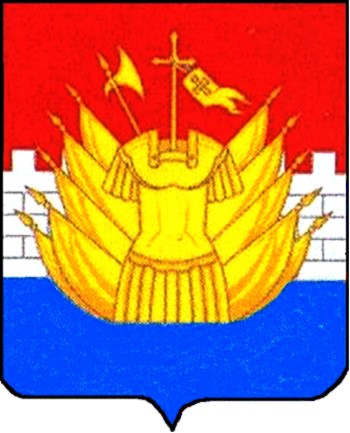 